Şcoala Gimnazială ”Mărţişor”					Nr. _________ / _____________Doamna Director,Subsemnatul(a)  _____________________________________________ părintele/tutorele elevului/elevei __________________________________________ din clasa ________ la  Şcoala Gimnazială ”Mărţişor”, an şcolar ________________având nr. telefon _____________________ vă rog să-mi aprobaţi obţinerea bursei: de excelenta olimpica I     						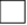 de excelenta olimpica II  						de merit:		d)                   					   				e)                   					   f)                   						  g)                   					    	socială:  orfani                 	    	          				elevi care provin din familii monoparentale	                     		elevi care beneficiaza de venit minim de incluziune 	medicală 	                     				venituri mici 	                     				   Menţionez că elevul/eleva a obţinut în anul şcolar anterior, media generală __________, media la purtare ______  si că nu are mai mult de 20 absenţe nemotivate în anul şcolar anterior. Am luat cunostinţă de faptul că, în cazul burselor de ajutor social elevii care acumulează 10 absenţe nemotivate într-o luna, aceştia nu primesc bursa pentru luna respectivă.Ataşez extrasul de cont de la Bancă _________________________(obligatoriu)Semnatura părinte/tutore							Data______________________							________________Doamnei Director al Şcolii Gimnaziale ”Mărţişor”